Film Festival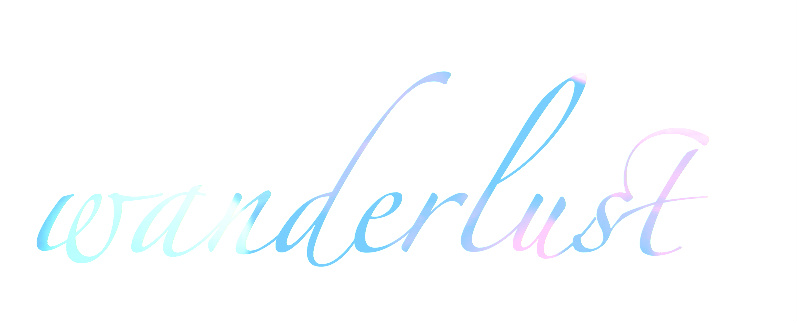 Jaisalmer 2014Wanderlust Film Festival announces association with Indian Short Films Network as its online partnerOctober 11, 2014, New DelhiWanderlust Film Festival is a unique travelling film festival, which is scheduled to take place from 31st October to 2nd November in Jaisalmer (Rajasthan). It is a one-of-its-kind film festival, which focuses on cinema that depicts travel. The festival has partnered with Indian Short Films Network for online promotions and publicity. The films and their makers will get showcased on ISFN’s blog posts and will give an opportunity to the audience to get to know these films better.ISFN is a platform to share and promote short films from India. They put up the best of Indian short films and can be followed at Twitter on their handle https://twitter.com/ShortFilmsIndia and on their Facebook page https://www.facebook.com/indianshortfilmsnetwork. Wanderlust Film FestivalAditi SharmaFestival Director# +91 9911513144Mohan RadiyaMedia Director# +91 9769056908wanderlustfilmfestival@gmail.comwww.wanderlustfestival.weebly.com